В единстве народа – будущее России!Ежегодно в Российской Федерации отмечается День народного единства, дата празднования которого — 4 ноября. Это большой государственный праздник для всей страны. Мы вспоминали страницы истории вместе с ведущими библиотекарями в Центральной городской библиотеке на мероприятии «В единстве народа- будущее России».В 1612 году 4 ноября борцы народного ополчения, ведомые Д. Пожарским и К. Мининым, взяли штурмом Китай-город, тем самым освободив Москву от захвативших ее поляков. Это стало примером сплоченности и героизма всего народа, независимо от статуса, вероисповедания и происхождения.Мы считаем, что это прекрасный и очень нужный праздник. Чтобы противостоять врагам, необходимы единство и сплоченность, нужна сила, способная вселить в сердца народа волю к победе. Тогда народ сможет сокрушить все препятствия и преодолеть трудности. Никто не должен оставаться в стороне, именно в единстве заключена наша главная сила. Это не раз уже доказал наш великий народ на примере страшных потрясений, таких как Великая Отечественная Война. Все враги нашего государства должны помнить, что в тяжелые моменты мы объединяемся, и тогда ничто не в состоянии нас сломить.  	Мы должны быть готовы поддержать свою страну, свой родной край, свою Родину.  На память мы оставили собранную нашими руками картину «Мы едины». Исполнили гимн нашей страны, сфотографировались. Наши сердца наполнились гордостью за  могущество России. Настроение было прекрасное.  Эта встреча оставила неизгладимое впечатление в наших сердцах.   	Редькина Анна, ученица 6А класса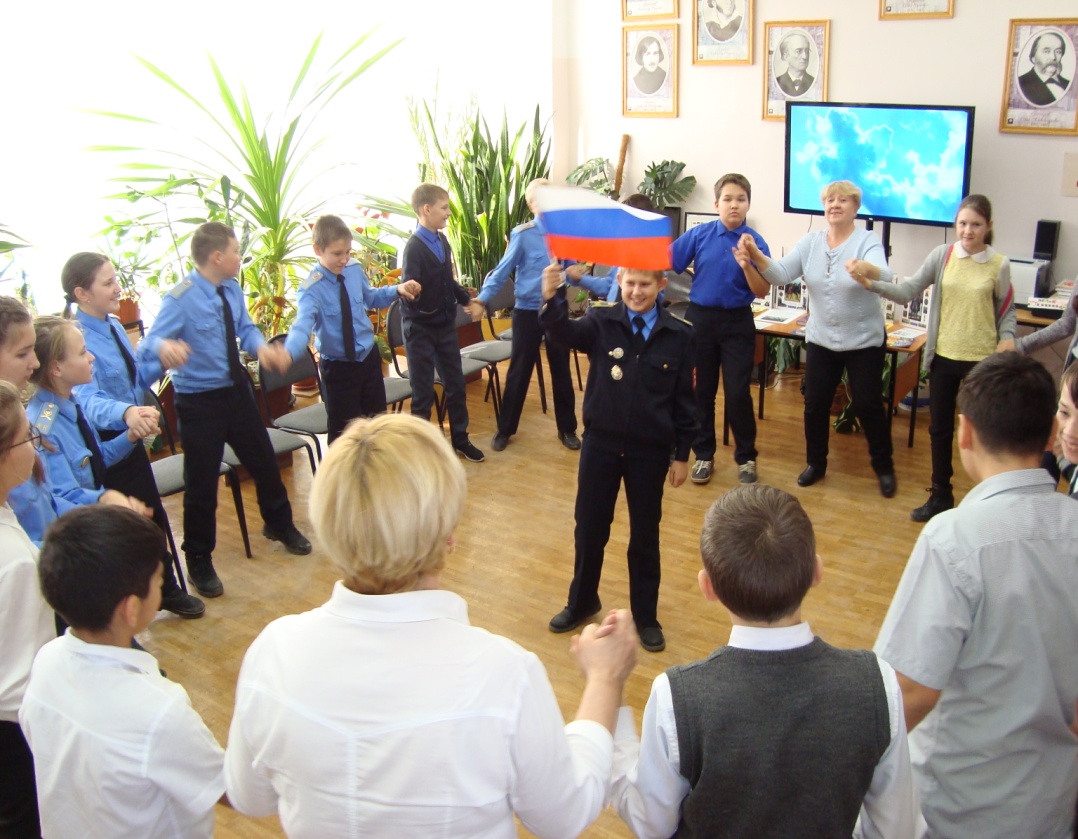 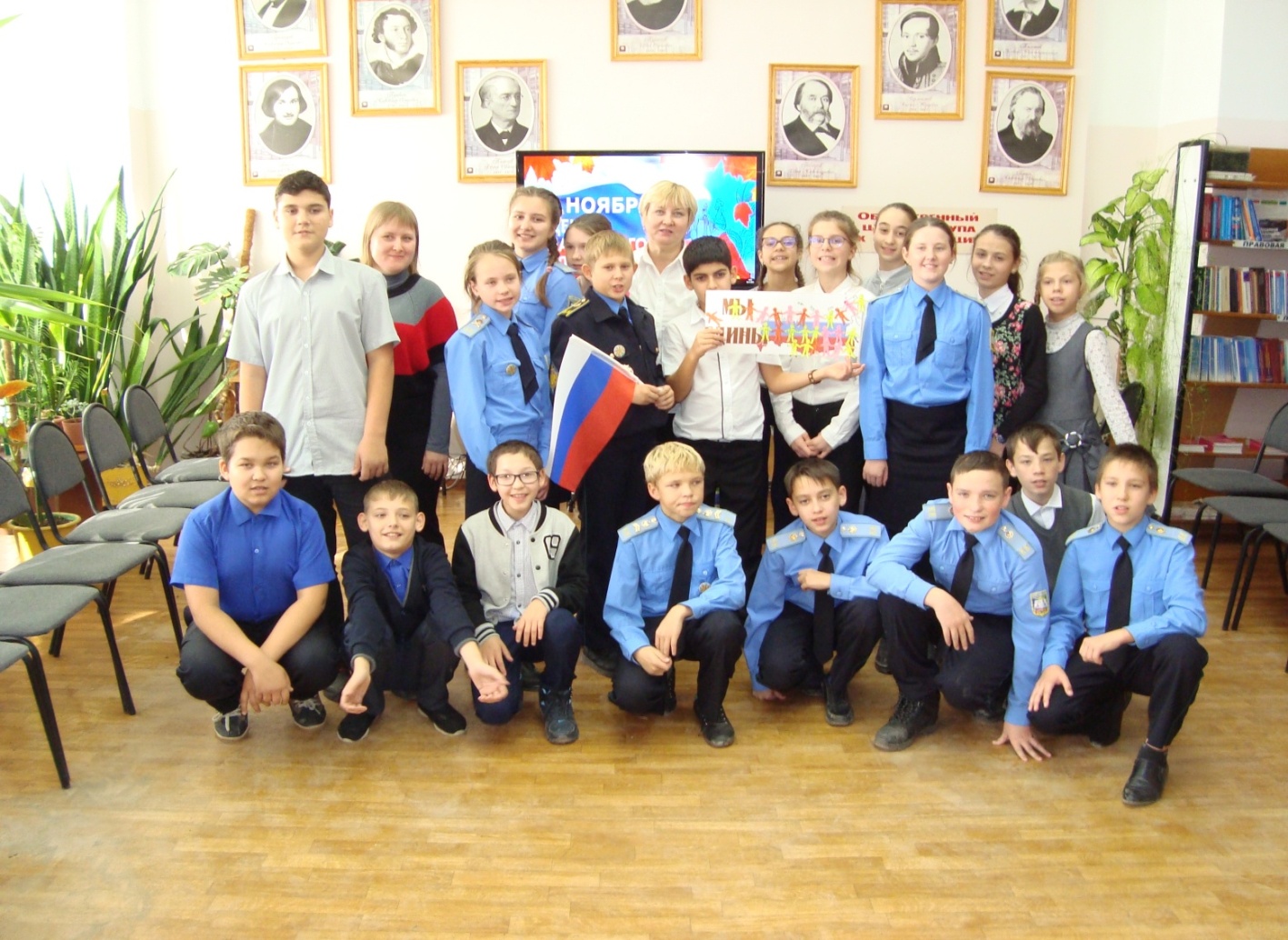 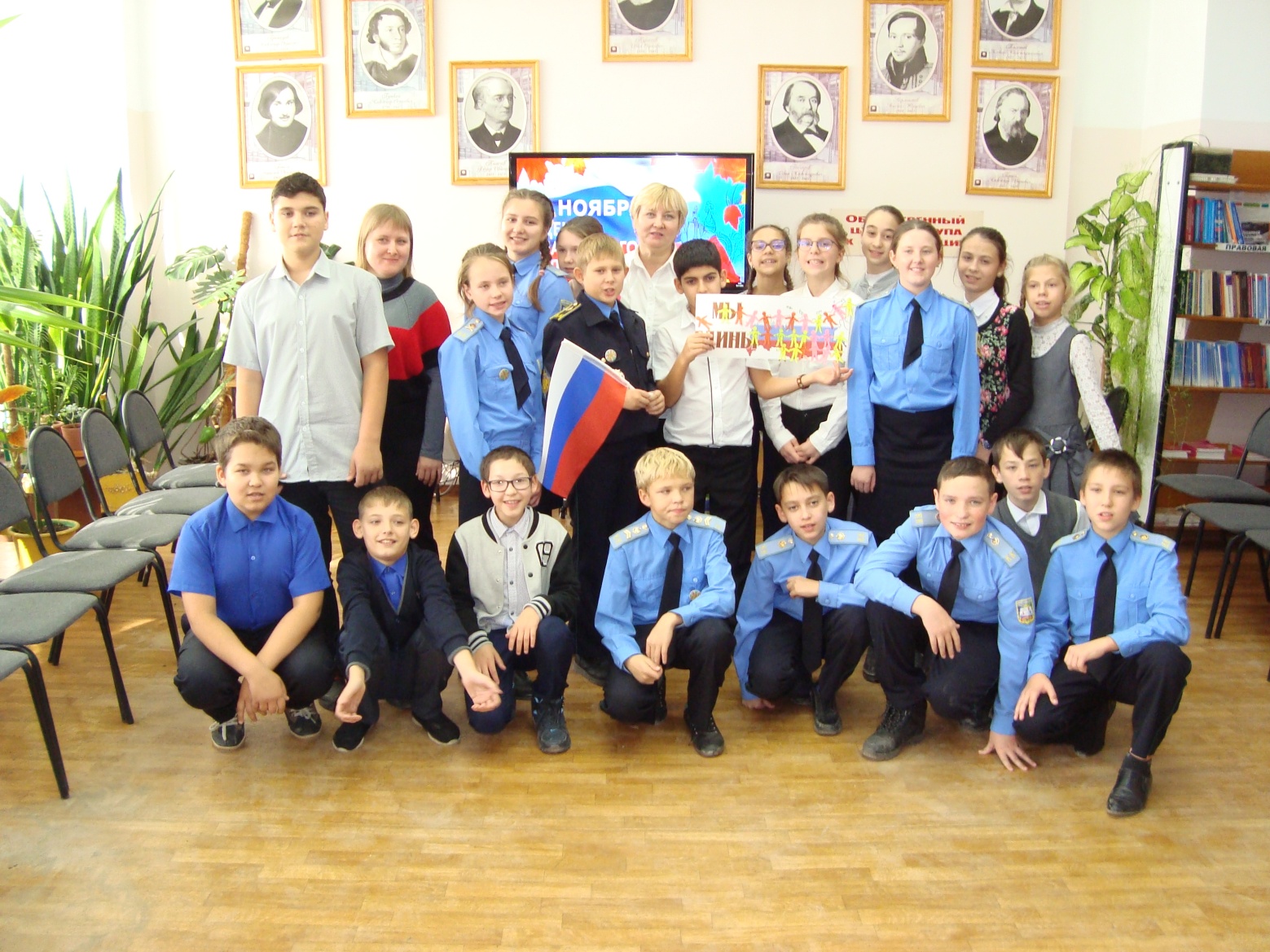 